Célébrations eucharistiques du  9 avril au  16 avril  2023mar.            11 avril12h00   	    Larry Selness – Lorraine Blais mer.           12 avril 12h00		   Gloria et Robert Rosset – Leurs Fillesjeu.             13 avril   19h00	      Jacques C. Barbeau – Son épouse Constance ven             14 avril 
15h00      Mes beaux-parents Clovis et Régina Caron – Michel Guérinsam.           15 avril 20h00   	   Rhéal Mayer – Son épouse et la famille		   Nos enfants et nos petits-enfants – Victor et Diane Dumais		   Père Pion jésuite – une amie Thérèse Dim.           16 avril 
10h00      Mario Diotte – Ses parents Daniel et Lise Diotte
       	      Enfants, petits-enfants,et arrières petits-enfants – Roger et Alice Tétreault	      Robert Lahaie – Élise Filion  Finances :   Rég.: 1750.00$ Vrac :144.10$ Total :1894.10$   Dons préautorisés :1050$   Lampions :465.90$  Nécessiteux : 394.00$    Rameaux : 227.50$	  MerciLes messes diffusées sur You tube : Lien pour les messes :https://www.youtube.com/@paroisseste-anne-des-pins1692/streamsLiturgie des enfants
La liturgie des enfants est offerte de nouveau durant la messe de dimanche.  Le programme est surtout pour les enfants de 4 à 10 ans. Nous demandons qu’un parent accompagne les enfants de moins de 4 ans.Chevaliers de Colomb :La prochaine rencontre des Chevaliers sera le 11 avril à 19h00 au sous-sol de Ste-Anne-des-Pins.La Confirmation : La deuxième rencontre de préparation  pour la Confirmation avec les enfants et les parents aura lieu le samedi 15 avril à 10h00.La Première Communion : Il y aura une reprise de la deuxième rencontre pour la première communion vendredi le 14 avril à 18h00 ou 6:00 heures. La première communion aura lieu les samedis 15 et 22 avril à 16h00 ainsi que les dimanches 16 et 23 avril, à 10h00.La direction et le Conseil de la Coopérative funéraire :L’assemblée générale annuelle (AGA) aura lieu le dimanche 23 avril 2023 à 14h00 au Club Amical au 553, rue Lavoie, Sudbury.  Si vous désirez assister virtuellement, confirmez votre présence en envoyant un courriel à la réception à amontpellier@coopfh.ca .  Les membres pourront prendre connaissance du rapport incluant les états financiers.Invitation aux Vêpres :Un groupe, composé de membres de plusieurs paroisses, se rencontre fréquemment les mardis soirs ici à Ste-Anne des Pins pour chanter les vêpres en français et en anglais.  Ceux et celles qui aimeraient se joindre au groupe des vêpres sont priés de contacter Michelle Desmarais au 705-523- 7462.Le conseil d’administration :Il y aura la réunion du conseil d’administration le jeudi 13 avril.Église diocésaine : (poste 10 et HD 610, le dim., mer. et le ven. à 11h)youtube :eglisediocesainessm 
2 avril     Message de Pâques, Explication des quatre parties de la messe
2053       Mgr Thomas Dowd
9 avril     Message de Pâques/Explication des parties de la messe
2054      Mgr Thomas Dowd
16 avril  Messe chrismale : format abrégé
2055      Église diocésaine à Ste-Anne des PinsBONNE FÊTE DE PÂQUESÀ  vous tous, grâce et paix de Dieu notre Père et de notre Bien-aimé Seigneur Jésus-Christ !Alléluia ! Alléluia ! Alléluia ! Ce mot hébreu signifie « louez Dieu » et c’est un cri d’enthousiasme, d’admiration et d’approbation d’une assemblée pour exprimer la foi et la joie, l’accord et la louange. En cette fête de Pâques, toute l’Église, dans la joie et la louange, célèbre la Résurrection de notre Seigneur Jésus-Christ, cœur de la foi chrétienne. Sa résurrection est l’entrée dans une vie nouvelle.À toutes et à tous, je souhaite de bonnes et saintes fêtes de Pâques !Paroisse Ste-Anne-des-Pins
14 rue Beech C.P.39 Sudbury, On P3E 4N3Courriel: steannedespins@bellnet.ca   Site web:  steannedespins.ca
Tél:705-674-1947       		Téléc :  705-675-2005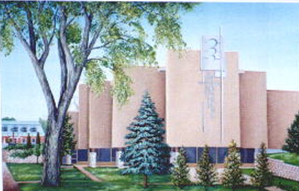 Les heures de bureau :  Lundi – Fermé, du Mardi au Vendredi 9h00-15h00Le 9 avril, 2023
Dimanche de la Résurrection du Seigneur          LE VIDE, CE N’EST PAS RIEN!Pâques est, étonnamment, une fête née dans la discrétion :  l’événement qui a changé à jamais le cours de l’histoire s’est déroulé de nuit, sans témoin.  Il n’est resté qu’un tombeau vide et des disciples perplexes.  C’est la foi qui vient tout illuminer.  Et alors, quelle lumière!   